Name of Journal: World Journal of Gastrointestinal EndoscopyManuscript NO: 82842Manuscript Type: REVIEWUnlocking quality in endoscopic mucosal resectionKeating E et al. Performance quality indicators for therapeutic endoscopyEoin Keating, Jan Leyden, Donal B O'Connor, Conor LahiffEoin Keating, Jan Leyden, Conor Lahiff, Department of Gastroenterology, Mater Misericordiae University Hospital, Dublin 7, IrelandEoin Keating, Jan Leyden, Conor Lahiff, School of Medicine, University College Dublin, Dublin 4, IrelandDonal B O'Connor, Department of Surgery, Tallaght University Hospital, Dublin 24, IrelandDonal B O'Connor, School of Medicine, Trinity College Dublin, Dublin 2, IrelandAuthor contributions: Keating E designed and drafted the original manuscript and reviewed all subsequent and final drafts; Leyden J and O’Connor D reviewed the draft and final manuscripts; Lahiff C designed and reviewed the original manuscript; all subsequent drafts, including the final draft.Corresponding author: Eoin Keating, MBChB, MRCPI, Doctor, Department of Gastroenterology, Mater Misericordiae University Hospital, Eccles Street, Dublin 7, Ireland. eoinkeating@mater.ieReceived: December 28, 2022Revised: February 24, 2023Accepted: April 12, 2023Published online: May 16, 2023AbstractA review of the development of the key performance metrics of endoscopic mucosal resection (EMR), learning from the experience of the establishment of widespread colonoscopy quality measurements. Potential future performance markers for both colonoscopy and EMR are also evaluated to ensure continued high quality performance is maintained with a focus service framework and predictors of patient outcome. Key Words: Endoscopic mucosal resection; Colonoscopy; Quality in endoscopy; Advanced therapeutic endoscopy; Large non pedunculated colorectal polyps; Key performance indicators©The Author(s) 2022. Published by Baishideng Publishing Group Inc. All rights reserved.Citation: Keating E, Leyden J, O'Connor DB, Lahiff C. Unlocking quality in endoscopic mucosal resection. World J Gastrointest Endosc 2023; 15(5): 338- 353 URL: https://www.wjgnet.com/1948-5190/full/v15/i5/338.htm DOI: https://dx.doi.org/10.4253/wjge.v15.i5.338Core Tip: Colonoscopy quality and key performance indicators (KPIs) are a mainstay of endoscopy practice. Adherence to colonoscopy KPIs is important for trainees and consultant endoscopists and is closely linked to patient outcomes. High quality colonoscopy often yields complex polyps, the management of which is now primarily endoscopic. Endoscopic resection of complex polyps thus requires similar scrutiny to diagnostic colonoscopy, to ensure consistent standards are applied. In this review, we discuss existing colonoscopy quality indicators, evaluate some potential new markers and the evidence base for KPIs in the management of complex polyps.INTRODUCTIONColonoscopy has proven benefit in screening for colorectal cancer and pre-malignant polyps, as well as utility in symptomatic populations for the detection and management of significant non-malignant pathologies[1,2]. Providing access to high-quality colonoscopy is an ongoing challenge for health services internationally. Ensuring that colonoscopy is performed to an acceptable standard requires an open framework of assessment of service and endoscopist performance as well as feedback mechanisms and training supports to improve quality. International guidelines recommend a range of key performance indicators (KPIs) for colonoscopy which are evidence based and aim to quality assure and standardise the delivery of colonoscopy to patients. Technological advances as well as adoption of KPI standards have resulted in consistent improvements in colonoscopy quality over time[3,4].While quality assurance in colonoscopy has become part of routine clinical care and service development, equivalent quality assurance standards in therapeutic procedures have yet to be achieved. These procedures carry significantly increased risk of complications compared to diagnostic endoscopy.The specialised field of Endoscopic Mucosal Resection (EMR) has developed to allow safe management of complex or large non-pedunculated colorectal polyps (LNPCPs), which traditionally required surgery. Originally pioneered by Japanese endoscopists in the 1990s to facilitate resection of early gastric cancers[5], EMR was subsequently demonstrated to be effective in all areas of the gastrointestinal tract. An initial review on the efficacy of EMR in all areas of the gastrointestinal tract was conducted by the American Society for Gastrointestinal Endoscopy (ASGE) in 2008, followed by a second technical analysis in 2015[6,7]. The British Society of Gastroenterology (BSG) also produced an initial guideline in 2015 to assess colonic EMR performance in Western populations and was the first to establish recommended key performance indicators to assess EMR practitioners[8]. This was followed by European Society of Gastrointestinal Endoscopy (ESGE) recommendations in 2017, which included a framework for referral practices, equipment and peri-procedural management, in addition to strategies to improve performance, minimise complications and reduce the risk of recurrence for LNPCPs[9]. Quality assurance for EMR remains a challenge in day-to-day practice and the organisation of services in most settings has yet to allow for a robust framework to develop in a similar manner to diagnostic colonoscopy. In this article we will review the evidence for established and aspirational colonoscopy KPIs as well as discussing quality assurance metrics for endoscopic resection of LNPCPs, and training considerations. CURRENT QUALITY INDICATORS IN COLONOSCOPYCaecal intubation rateSuccessful colonoscopic evaluation for colorectal pathology must adequately survey all anatomical areas of the colon. As the anatomical endpoint of the colon, intubation of the caecum confirms that the colonoscope has successfully traversed the remainder the colon. Caecal intubation has been demonstrated to significantly affect the detection of proximal colorectal cancers[10,11].Current guidelines recommend a minimum caecal intubation rate (CIR) of greater than 90% for all intended full colonoscopies with an aspirational target of greater than 95%[12-14]. Caecal intubation is confirmed with the identification of the anatomical landmarks of the appendiceal orifice, tri-radiate fold and ileo-caecal valve. Photographic or video recording of these landmarks should be completed to document caecal intubation. Higher quality caecal landmark photographs, associated with higher quality endoscopy, have also been shown to have a higher polyp detection rate[15,16].Adenoma detection rateThe adenoma detection rate (ADR) is defined as the proportion of patients where at least one adenoma is found among all patients examined by an endoscopist[14]. Higher ADR has an inverse relationship with interval colorectal cancer development[4,17]. ADR has thus been proposed as an important quality indicator for mucosal inspection[18].While previous BSG guidelines had suggested a minimum ADR of 15% with an aspirational goal of 20%, the most recent 2021 American Gastroenterological Association (AGA) guidelines have suggested a target minimum ADR of 30% with an aspirational target of 35%[12,13]. Similar ESGE guidelines have offered a minimum ADR target of 25%[14]. ADR amongst endoscopists is known to vary significantly with reported overall adenoma miss rates of 17% to 26%[19-22]. Corley et al[17] demonstrated that achieving a 1% improvement in ADR correlates with a 3% decrease in the risk of post colonoscopy colorectal cancer. Therefore, strategies to even marginally improve ADR, particularly amongst endoscopists with lower ADRs, can potentially yield the greatest benefit for patients.Adenoma rates are recognised to vary depending on patient demographics such as age and indication for colonoscopy[23]. Increasing age is consistently associated with increased adenoma occurrence, across all ethnicities, demonstrated in studies of black, Caucasian, Middle Eastern and Asian populations[23-26]. However adjustment to target ADRs is not generally required, but may be factored in to post-hoc reviews of endoscopist performance should this KPI fall short on an individual basis[27].A concern has been raised at the potential for endoscopist manipulation of the binary mechanic of ADR through a “one and done” approach[28]. However, the prevalence of such behaviour was found to be infrequent and did not require a change to measuring ADR as a quality assurance indicator[29]. Suggested alternative quality metrics such as adenoma per colonoscopy (APC), have been considered to improve reliability[30-33] and are reported in parallel with ADR routinely in endoscopic trials.Bowel preparationTo confidently assess the bowel mucosa, adequate bowel cleansing is required. Polyethylene Glycol is the bowel cleansing regimen most commonly prescribed, formulated into a high (> 3 L) or low (< 3 L) volumes depending on patient factors such as fluid balance restrictions. Suboptimal bowel preparation is associated with lower ADRs and increased hospital costs[34,35]. Published rates of inadequate bowel preparation for colonoscopy approach 25%[36]. The causes of poor bowel preparation are multifactorial and include age, educational level and sex, in addition to hospital inpatient colonoscopies[37]. Adequate bowel preparation, defined as the ability of an endoscopist to detect adenomas > 5 mm in size[38], requires patient understanding of and adherence to strict dietary and medication regimens for up to 24 hours prior to a colonoscopy. Timing of procedures to align with bowel preparation is another factor with same-day administration encouraged and colonoscopies ideally scheduled not more than 5 hours after commencement of the final sachet of preparation. Strategies to improve dietary compliance, encourage patient education and medication tolerance have been trialled, leading to ESGE guidelines on recommended practice[37,39]. A recommended target of over 90% ‘adequate’ or ‘excellent’ bowel preparation has been proposed to be measured as a unit KPI[4,14].Withdrawal timeColonic mucosal inspection is primarily completed during colonoscope withdrawal post caecal intubation. The time allocated from caecal examination to removal of colonoscope from the rectum is recorded as the colonoscopy withdrawal time (CWT). CWT > 6 min is associated with a significant increase in ADR[19,40,41]. Conversely a CWT of < 6 min is linked to increased risk of interval colorectal cancer[42].For expert endoscopists, defined as over 3000 procedures[19], the increase in ADR plateaus at a CWR of > 10 min[43]. For trainee endoscopists however, a CWT of greater than 10 min may be beneficial[44]. Thus, the recommendation is for a minimum CWT of 6 minutes and an aspirational target of 10 min[12-14].Artificial intelligence (AI) is likely to play a role here in the near future. The introduction of a CWT speedometer, warning endoscopists of rapid withdrawal, inserted into the overlay of the endoscopic image, was successful in significantly improving the ADR versus standard colonoscopy in a recent Chinese study (24.54% vs 14.76%)[45].SedationThe majority of colonoscopies are completed using pharmacological sedatives. Standard practice targets conscious sedation achieved via a combination of benzodiazepine (most commonly midazolam or diazepam) and opioid (most commonly fentanyl or pethidine) administration. Acceptable sedation targets require factoring in the patient age, in addition to co-morbidities. The BSG has a recommended sedation of ≤ 2 mg of midazolam (or equivalent) and ≤ 50 micrograms of fentanyl (or equivalent) in patients over the age of 70. In patients under 70, the recommended sedative dose is ≤ 5 mg of midazolam and ≤ 100 mcg of fentanyl[12]. The ASGE guidelines also recommend the use of a combination of opioid and benzodiazepine but do not specify a recommended dose[46].These targets for sedation were included in the Performance Indicator of Colonic Intubation (PICI) study as a collective indicator of endoscopist performance[47]. This devised a binary outcome based on caecal intubation, patient comfort and sedation administered. Valori et al[48] showed that a PICI positive colonoscopy was significantly associated with a higher polyp detection rate (PDR). However, the real world practice of sedation for colonoscopy has significant geographical variation and PICI outcomes may therefore be difficult to standardise internationally.Rectal examination and rectal retroflexionDigital rectal examination, or justification for omission is recommended in 100% of procedures by the BSG guidelines[12]. This prepares the anal canal for the entry of the colonoscope and may provide tactile information to the endoscopist of potential strictures or pathology which may impede colonoscope insertion.Rectal retroflexion was demonstrated to be useful in the detection of low rectal pathology in the 1980s[49]. Consequently, it has been taught to all endoscopists and a target retroflexion rate of 90% has been proposed as a KPI[12]. However, the diagnostic yield of retroflexion has been demonstrated to be minimal[50,51]. Retroflexion can rarely cause perforation[52] and this needs to be considered in the context of patient factors.Procedural volumeAn acceptable minimum volume of procedures to achieve colonoscopy proficiency has been suggested at 200 procedures[12,53]. However studies on competency curves have identified a range from 233 to 500 procedures to achieve reliable CIR of > 90%[54-57]. This suggests that the currently accepted volume is slightly below the mean number of procedures required for colonoscopy training.Similarly, the volume of procedures required to maintain competence has been recommended at 100 procedure per year but evidence suggests a higher target of 200 procedures per year is beneficial[58]. Quality indicators including CIR and ADR are shown to be significantly associated with annual colonoscopy volume and would advocate for a higher competency maintenance target of 250 procedures[59].Comfort scoresRecording of accurate comfort scores is essential to maintaining a patient centred service. Patients with positive experiences during colonoscopy are more likely to return and re-engage with services[60]. The accurate estimation of comfort scores is challenging due to the subjective nature of discomfort[61,62]. Multiple endoscopic comfort-scoring systems are available. These include subjective reporting of discomfort (e.g., Modified Gloucester Comfort Scale) and objective scales (e.g., St Pauls Endoscopy Comfort Scale)[63,64]. Current BSG guidelines recommend frequent auditing of comfort scores in endoscopy and targeting < 10% moderate or severe discomfort in patients[12]. Comfort scores are recorded on the endoscopy reporting system and evidence suggests comfort scores are best provided by the endoscopy nurse. Inter-operator agreement on comfort scores is recognised to be inconsistent, particularly during periods of increased patient discomfort[65]. Nurse recorded comfort levels are strongly correlated with patient reported comfort scores[66].Overall, endoscopists with lower average comfort scores have associated higher rates of CIR and lower sedation scores. Similarly, higher annual procedural volume are associated with lower comfort scores[66].EMERGING QUALITY INDICATORS AND INTERVENTIONS IN COLONOSCOPYRight colon retroflexionColonoscopy has been considered to be more effective at preventing left sided colorectal cancers than right sided cancers[67]. The higher rate of post colonoscopy colorectal cancers occurring in the right colon is thought to relate to missed adenomas at the index colonoscopy[68-70]. This has led to evaluation of strategies considered to enhance right colon visualisation.Prolonged examination of the right colon may occur in anterograde view or in retroflexion. Both methods are demonstrated to increase the ADR[71,72]. Research into the use of RCR in increasing ADR significantly over multiple anterograde views has had mixed results[73-76]. Case studies have demonstrated that RCR can also be associated with colonic perforation[77]. In the absence of significant benefit over 2nd anterograde colonic intubation, RCR has not yet been recommended as a standard approach. Second look antegrade examination is favoured by many, with potential benefit using image-enhancement to support the second withdrawal[78].MEDICATION ADJUNCTSAnti-spasmodicsAnti-spasmodic agents such as hyoscine-n-butylbromide or glucagon are used by some endoscopists as smooth muscle relaxants to reduce mucosal folds and enhance colonic surface area exposure. Regular or intermittent usage of hyoscine during endoscopy as an has been reported by 86% of endoscopists in the United Kingdom[79].Initial studies suggested that hyoscine use trends towards elevated ADR[80]. As such, it was included in the quality improvement in colonoscopy study bundle which showed a benefit when used with other adjuncts in colonoscopy[81,82]. Meta-analysis of the use of hyoscine in isolation however, has not been demonstrated to significantly affect the ADR[83-85]. Hyoscine is recognised to be associated with cardiac dysrhythmias and haemodynamic instability in patients with pre-existing cardiac conditions such as heart failure and its use in these patients is cautioned against.SimethiconeSimethicone is an emulsifying agent often used to clear bubbles in the gastrointestinal tract[86]. It can be incorporated into the pre-procedural bowel preparation to improve endoscopic visibility[87]. Pre-procedural simethicone administration has shown mixed results on improving ADR[88-90].Intra-procedural use of simethicone can result in suboptimal decontamination and[91]. Endoscope manufacturers have recommended against the use of intra-procedural simethicone[92]. Position statements from international endoscopic guidelines have cautioned against the intraprocedural use of simethicone whilst advocating for pre-procedural use[93,94].Dynamic colonoscopyPatient positional changes during colonoscopy, described as dynamic colonoscopy, refer to rotating the patient, from the left lateral position to a supine, right lateral or prone position intra-procedure. This is facilitated by the endoscopy nurse to ensure a safe positional change occurs. This is a cost neutral, safe and very quick technique, consistently associated with improved CIR, ADR and mucosal views[95-98]. Barriers to positional changes during colonoscopy include patients with arthropathy, spinal injuries or external adjuncts such as percutaneous drains.Dynamic colonoscopy is recognised to be an effective and achievable adjunct to colonoscopy. At present, it does not feature in endoscopist KPIs, likely due to inability to record and verify accurately.Image definition and electronic chromoendoscopyThe image quality of modern colonoscopes has increased dramatically in recent years to incorporate the second generation high definition instruments available today. Magnification is now widely available and further enhances their diagnostic capability. Improved image quality from high definition colonoscopes has been proven to increase ADR[99-101] and also provides in advantages in other areas, including surveillance for Inflammatory Bowel Disease[102]. Virtual chromoendoscopy, such as the use of Narrow Band Imaging (NBI), facilitated by high definition colonoscopes has been shown in meta-analysis to improve ADR[78]. Similar to NBI, blue laser imaging and i-scan have been shown to improve ADR when compared to white light imaging[103-105].DEVICE ASSISTED COLONOSCOPYCap assisted colonoscopyMeta-analysis of CAC versus standard colonoscopy (SC) has demonstrated increased PDR and reduced procedural time[106,107]. CAC has been consistently to achieve higher ADR yields vs SC[108-110], although studies comparing CAC with cheaper adjuncts such as position changes or NBI are lacking. As in many areas of endoscopic research, further head-to-head trials of distal attachment devices would be welcome[111].Endocuff assisted colonoscopyWhile first generation Endocuff can be considered to have equivocal benefit in terms of ADR, with most advantages over SC relating to diminutive polyps, the second generation endocuff vision has shown benefit within screening populations. The well-conducted ADENOMA trial showed a significant improvement in ADR and MAP, without improved detection per unit withdrawal time, suggesting a value in supporting more efficient colonoscopy[112]. Cuff devices have also been shown to be superior to cap-assisted colonoscopy for ADR and lower adenoma miss rates and have particular utility in colon cancer screening[113,114].MACHINE LEARNING/COMPUTER ASSISTED DIAGNOSTICSComputer aided detection and computer aided diagnosisInitial single centre trials of CADe have demonstrated positive results with reported increase in ADR with the addition of CADe[115]. However, the increased ADR was primarily due to the detection of non-advanced diminutive and hyperplastic polyps. Recent multi-centre studies indicated a significant improvement in APC and a non-significant trend towards greater ADR with the addition of CADe vs standard colonoscopy[116]. A potential adverse effect of CADe adoption will be the workload associated with diminutive and hyperplastic polyp assessment and removal[117], which can be offset by adoption of a resect and discard strategy, which has proven utility in the hands of specialist endoscopists using AI (CADx) support[118,119].The ESGE comprehensively assessed both the potential benefits and concerns relating to AI In GI endoscopy and machine learning. Risk of external interference (hacking), endoscopist deskilling, over-reliance on AI and the impact of biased datasets are all raised as concerns regarding AI adoption[120] and mitigation strategies will need to be incorporated as this field develops.CURRENT QUALITY INDICATORS IN ENDOSCOPIC MUCOSAL RESECTIONRecurrence/residual polyp evident at 12 monthsEMR has been demonstrated to be a safe and effective alternative to surgery in the management of LNPCPs. However, early adenoma recurrence post EMR is recognised to occur in 15%-30% of patients[121,122] and necessitates a strict surveillance programme for early identification and resection of residual adenoma.Recurrence rates are also shown to be dependent on the index resection method. En-bloc resections have a significant lower rate of adenoma recurrence compared to piecemeal[121]. Other factors with regard to recurrence rates include increased adenoma size[123], intra-procedural bleeding (IPB) at time of resection[123] and endoscopist experience[124]. Recurrence rates according to colonic location have demonstrated mixed results, with some studies indicating elevated recurrence rates in proximal locations[125,126], possibly reflecting increased resection difficulty in the right colon. Conversely, Lim et al[127] indicated significantly higher recurrence rates in the distal colon and rectum.Endoscopic thermal strategies such as snare-tip soft coagulation (STSC) have consistently demonstrated efficacy in reducing adenoma recurrence after piecemeal EMR (5.2% vs 21%)[128] and (12% vs 30%)[129]. Safety data from these analyses did not demonstrate any additional adverse risks.Recurrence analysis may need to consider the mode of initial resection, with different recurrence rates likely for conventional EMR when compared with other modalities such as underwater EMR[130] and cold piecemeal EMR[131], which is primarily employed for resection of sessile serrated lesions.Acknowledging the high rates of adenoma recurrence post EMR emphasises the requirement for a reliable surveillance programme. Meta-analysis indicates that 90% of recurrence is detectable by site check colonoscopy 6 months post EMR procedure[121]. Prospective studies, similarly examining surveillance intervals have confirmed the optimal timing of initial surveillance to be 6 months post resection[132]. Recurrence detected at initial surveillance colonoscopy is most commonly unifocal and diminutive[123]. The vast majority of early detected recurrence is suitable for endoscopic management[123,133].Consolidating the information above, the 2015 BSG guidelines agreed a KPI threshold for recurrence of < 10% at 12 months post EMR with an aspirational target of < 5%[8]. This acknowledges the occurrence of early recurrence which can be managed endoscopically, while also accounting for cases of “late recurrence”, not detected at the initial post-EMR surveillance colonoscopy.Perforation rateStandard colonoscopy and polypectomy confers an accepted perforation risk of 0.07%-0.19%[134,135]. Although rare, colonic perforation carries a considerable morbidity and mortality burden[136]. Perforation during EMR remains rare, but is higher than standard colonoscopy, and must be addressed specifically during the informed patient consent process. Perforation rates during EMR range from 0.3%-1.3%[7,137,138].Recognition and early intervention in the management of colonic perforation is essential to optimise patient outcomes[135]. Swan et al[139] described routine close inspection of the mucosal defect to examine for deep muscle injury. The benefit of immediate recognition of a potential MP injury affords the opportunity to apply endoscopic therapies such as clip placement to close defects with a view to minimising further complications[140,141].Consequently, the BSG workgroup adopted a minimum standard of < 2% perforation rate with an aspirational standard of < 0.5%[8].Post procedural bleedingThe reported incidence of PPB ranges from 2.6%-9.7%[142] but is limited by a lack of consensus definition for PPB. 65% of PPB is apparent within 24 hours of EMR, increasing to 88% at 48 hours[143]. Post procedural bleeding was defined by the BSG working group as rectal bleeding occurring up to 30 days post EMR and could be further subcategorised as minor/intermediate/major or fatal according to the severity. PPB is accepted to be the most common serious complication of EMR procedures and is differentiated from IPB which can be managed endoscopically at the time of EMR.Risk factors to predict clinically significant PPB were examined by Metz et al[143] in 2011, demonstrating that proximal (right) colonic location compared to distal colon (11.3% vs 3.5%) and antiplatelet therapy were significantly associated with increased risk of PPB.Electrocautery at the time of EMR, has also been shown to affect the rates and timing of PPB. Higher rates of IPB is associated with the use of pure cutting current as demonstrated by Kim et al[144]. Conversely, a pure coagulation current, with lower risk of intra-procedural bleeding, confers additional risk of delayed-bleeding and potentially also perforation due to transmitted deep thermal injury[145]. The ESGE recommends the use of a blended coagulation/cutting diathermy current for EMR[9].Heterogeneity amongst study outcomes on the benefit of prophylactic clipping (through the scope clips, TTSC) in preventing PPB led to a meta-analysis which indicated no significant benefit to additional clip placement on PPB rates[146]. Citing the low rate of PPB in the control group of this meta-analysis (2.7%), Albeniz et al[142] conducted a RCT of prophylactic clipping in high risk lesions and demonstrated a non-significant trend towards less PPB. Further investigation by Pohl et al confirmed that prophylactic clipping was beneficial for proximal, large lesions, especially in patients on antiplatelet or anticoagulant medications[147]. The ongoing use of prophylactic clips to prevent TTSC should be patient-specific with recent studies favouring efficacy in clipping to reduce risk of PPB in the right colon[148]. Cost-analysis in this area will by driven by the relative costs of TTSCs and hospital admission costs in different countries, with high levels of variability evident[149].The ESGE guidelines do not recommend prophylactic clipping as standard post EMR management[9]. However, their guidelines do recognise the need for prophylactic clipping in a subset of high risk patients. A clinical predictive score, “clinically significant bleeding” (CSPEB) was developed by Bahin et al[150], finding lesions > 30 mm in size, proximal location and additional co-morbidities warranted consideration for prophylactic clipping.With regard to PPB as a performance indicator, the BSG guidelines have set a minimum PPB rate of < 5% to be analysed at both an endoscopist and unit level[8].Time from diagnosis to referral for definitive therapy and definitive therapy itselfRecognising the high risk of potential malignant transformation of LNPCPs, a 28 day cut-off for referral for consideration for EMR has been proposed by the BSG guidelines[8]. This 28 day standard was proposed but no minimum proportional standard has been published or disseminated. There is limited published data indicating compliance with this KPI, making interpretation of its impact challenging. A recommended 56 day period was allocated from referral to definitive endoscopic therapy with no minimum standard suggested as yet.Audit data on real world clinical practice achievement of these EMR guidelines is necessary to establish the feasibility of the 28 and 56 day rule, respectively.Procedural volume - Minimum annual EMR volumeAs discussed above, procedural volume and clinical exposure are recognised contributory factors in colonoscopy performance. Bowel cancer screening programmes require an annual minimum volume of 150 procedures to ensure competency standards are maintained[151,152] although based on evidence discussed above, this may be a conservative Figure 1. Reviewing available literature, an initial training volume of 50 EMRs to establish proficiency with a minimum annual volume of 30 procedures to maintain competency are suggested[153].ADDITIONAL AND FUTURE QUALITY INDICATORS IN ENDOSCOPIC MUCOSAL RESECTIONLesion complexityTraditionally polyp complexity has been inferred by size, conventionally > 20 mm. Recognising polyp complexity as multifactorial, Gupta et al[154] developed the Size-Morphology-Site-Access (SMSA) score. This score assigns each component a difficulty rating, forming a composite polyp score (SMSA Score), reflecting overall complexity and was evaluated by ESGE. Increased SMSA score accurately predicts recurrence, adverse events and incomplete resection[155]. We suggest that the SMSA score should be reported by all endoscopists when they encounter complex polyps, as they can be useful in planning resection approach, time slots for lists as well as predicting outcome.Snare tip soft coagulationSTSC is a safe and effective procedural method in reducing recurrence post piecemeal EMR[128] and has been revalidated by a recent 2022 meta-analysis[156]. Due to the strong evidence in favour of STSC use, the majority of endoscopists now employ this method to minimise recurrence. Consequently, the recording of a unit STSC rate as a KPI should be considered.Unit compliance with recommended site check surveillance intervalsA reliable surveillance programme is an essential component of an EMR service. Optimal surveillance intervals are established and discussed above but the proportion of patients who successfully complete timely surveillance can vary. Measuring the proportion of patients achieving site checks at appropriate intervals would underline adherence to surveillance programmes and support management of EMR recurrences. Based off the meta-analysis findings of Belderbos et al[121] that 90% of recurrence is detectable at 6 months, we suggest an interval of less than 180 days from date of resection for first site check (SC1) and 18 months from index for SC2, provided SC1 is clear. We further suggest that recurrences should be managed appropriately and in this scenario the next SC interval should again be < 180 days.Surgical referral rates and incomplete resectionEMR has less morbidity, lower complication rates and is associated with shorter hospital stays compared to surgical resection[157] for benign polyps. However, recognising that EMR may not be possible in a proportion of referred patients, measurement of surgical referral rates were recommended by the BSG guidelines in 2015[8]. This is another area which may benefit from accurate SMSA assessment at index referral. Similarly, the rate of incomplete resection and subsequent surgical referral are a necessary performance indicator of EMR quality. This metric needs to incorporate the complexity of EMRs undertaken and should be subject to regular audit.CONCLUSIONThe focus on gastrointestinal endoscopy quality assurance and improvement has led to the development of standardised colonoscopy key performance indicators such as caecal intubation rate and adenoma detection rates[158]. The rapid endorsement of KPIs by international endoscopy societies[159] led to the widespread adoption of these benchmarks. New candidates for colonoscopy KPIs have since emerged and the arrival of artificial intelligence to general colonoscopy practice is likely to influence the field over the coming years. Today, colonoscopy KPIs are valuable to ensure adequate endoscopist performance, identify underperforming practitioners and to target training interventions. Colonoscopy KPI monitoring and awareness is now instituted from the beginning of endoscopy training and regular audits are completed to ensure unit performance is adequate. However, the adoption and widespread acceptance of endoscopic performance metrics has not permeated equally through all fields of endoscopy. Guidelines examining performance in gastroscopy have been detailed but adherence to these KPIs is suboptimal[160,161]. Specifically with regard to advanced endoscopic procedures, although publications recommending minimum standard practices have been available since 2015 for EMR, there is yet to be a similar consensus push towards outcome monitoring. One of the challenges to KPI implementation for EMR is the limitation of endoscopy reporting systems. Continuous monitoring of complex data and surveillance metrics requires significant resource and it is not yet clear how we might achieve this. The collation and review of complication and, recurrence rates as well as referral timelines requires significant time, adding to endoscopist workload. Quality assurance in endoscopy will always require practitioner performance measurement through KPIs. Both patients and the endoscopy community have benefited from the introduction and participation in colonoscopy KPIs. Replicating these enhanced standards of performance measurement in therapeutic endoscopy is therefore a logical next step in the evolution of endoscopy.REFERENCES1 Winawer SJ, Zauber AG, Ho MN, O'Brien MJ, Gottlieb LS, Sternberg SS, Waye JD, Schapiro M, Bond JH, Panish JF. Prevention of colorectal cancer by colonoscopic polypectomy. The National Polyp Study Workgroup. N Engl J Med 1993; 329: 1977-1981 [PMID: 8247072 DOI: 10.1056/nejm199312303292701]2 Leighton JA, Shen B, Baron TH, Adler DG, Davila R, Egan JV, Faigel DO, Gan SI, Hirota WK, Lichtenstein D, Qureshi WA, Rajan E, Zuckerman MJ, VanGuilder T, Fanelli RD; Standards of Practice Committee, American Society for Gastrointestinal Endoscopy. ASGE guideline: endoscopy in the diagnosis and treatment of inflammatory bowel disease. Gastrointest Endosc 2006; 63: 558-565 [PMID: 16564852 DOI: 10.1016/j.gie.2006.02.005]3 Rees CJ, Bevan R, Zimmermann-Fraedrich K, Rutter MD, Rex D, Dekker E, Ponchon T, Bretthauer M, Regula J, Saunders B, Hassan C, Bourke MJ, Rösch T. Expert opinions and scientific evidence for colonoscopy key performance indicators. Gut 2016; 65: 2045-2060 [PMID: 27802153 DOI: 10.1136/gutjnl-2016-312043]4 Kaminski MF, Regula J, Kraszewska E, Polkowski M, Wojciechowska U, Didkowska J, Zwierko M, Rupinski M, Nowacki MP, Butruk E. Quality indicators for colonoscopy and the risk of interval cancer. N Engl J Med 2010; 362: 1795-1803 [PMID: 20463339 DOI: 10.1056/NEJMoa0907667]5 Soetikno RM, Gotoda T, Nakanishi Y, Soehendra N. Endoscopic mucosal resection. Gastrointest Endosc 2003; 57: 567-579 [PMID: 12665775 DOI: 10.1067/mge.2003.130]6 ASGE Technology Committee, Kantsevoy SV, Adler DG, Conway JD, Diehl DL, Farraye FA, Kwon R, Mamula P, Rodriguez S, Shah RJ, Wong Kee Song LM, Tierney WM. Endoscopic mucosal resection and endoscopic submucosal dissection. Gastrointest Endosc 2008; 68: 11-18 [PMID: 18577472 DOI: 10.1016/j.gie.2008.01.037]7 ASGE Technology Committee, Hwang JH, Konda V, Abu Dayyeh BK, Chauhan SS, Enestvedt BK, Fujii-Lau LL, Komanduri S, Maple JT, Murad FM, Pannala R, Thosani NC, Banerjee S. Endoscopic mucosal resection. Gastrointest Endosc 2015; 82: 215-226 [PMID: 26077453 DOI: 10.1016/j.gie.2015.05.001]8 Rutter MD, Chattree A, Barbour JA, Thomas-Gibson S, Bhandari P, Saunders BP, Veitch AM, Anderson J, Rembacken BJ, Loughrey MB, Pullan R, Garrett WV, Lewis G, Dolwani S. British Society of Gastroenterology/Association of Coloproctologists of Great Britain and Ireland guidelines for the management of large non-pedunculated colorectal polyps. Gut 2015; 64: 1847-1873 [PMID: 26104751 DOI: 10.1136/gutjnl-2015-309576]9 Ferlitsch M, Moss A, Hassan C, Bhandari P, Dumonceau JM, Paspatis G, Jover R, Langner C, Bronzwaer M, Nalankilli K, Fockens P, Hazzan R, Gralnek IM, Gschwantler M, Waldmann E, Jeschek P, Penz D, Heresbach D, Moons L, Lemmers A, Paraskeva K, Pohl J, Ponchon T, Regula J, Repici A, Rutter MD, Burgess NG, Bourke MJ. Colorectal polypectomy and endoscopic mucosal resection (EMR): European Society of Gastrointestinal Endoscopy (ESGE) Clinical Guideline. Endoscopy 2017; 49: 270-297 [PMID: 28212588 DOI: 10.1055/s-0043-102569]10 Brenner H, Chang-Claude J, Seiler CM, Hoffmeister M. Interval cancers after negative colonoscopy: population-based case-control study. Gut 2012; 61: 1576-1582 [PMID: 22200840 DOI: 10.1136/gutjnl-2011-301531]11 Hilsden RJ, Dube C, Heitman SJ, Bridges R, McGregor SE, Rostom A. The association of colonoscopy quality indicators with the detection of screen-relevant lesions, adverse events, and postcolonoscopy cancers in an asymptomatic Canadian colorectal cancer screening population. Gastrointest Endosc 2015; 82: 887-894 [PMID: 25952092 DOI: 10.1016/j.gie.2015.03.1914]12 Rees CJ, Thomas Gibson S, Rutter MD, Baragwanath P, Pullan R, Feeney M, Haslam N; British Society of Gastroenterology, the Joint Advisory Group on GI Endoscopy, the Association of Coloproctology of Great Britain and Ireland. UK key performance indicators and quality assurance standards for colonoscopy. Gut 2016; 65: 1923-1929 [PMID: 27531829 DOI: 10.1136/gutjnl-2016-312044]13 Keswani RN, Crockett SD, Calderwood AH. AGA Clinical Practice Update on Strategies to Improve Quality of Screening and Surveillance Colonoscopy: Expert Review. Gastroenterology 2021; 161: 701-711 [PMID: 34334168 DOI: 10.1053/j.gastro.2021.05.041]14 Kaminski MF, Thomas-Gibson S, Bugajski M, Bretthauer M, Rees CJ, Dekker E, Hoff G, Jover R, Suchanek S, Ferlitsch M, Anderson J, Roesch T, Hultcranz R, Racz I, Kuipers EJ, Garborg K, East JE, Rupinski M, Seip B, Bennett C, Senore C, Minozzi S, Bisschops R, Domagk D, Valori R, Spada C, Hassan C, Dinis-Ribeiro M, Rutter MD. Performance measures for lower gastrointestinal endoscopy: a European Society of Gastrointestinal Endoscopy (ESGE) Quality Improvement Initiative. Endoscopy 2017; 49: 378-397 [PMID: 28268235 DOI: 10.1055/s-0043-103411]15 Thoufeeq MH, Rembacken BJ. Meticulous cecal image documentation at colonoscopy is associated with improved polyp detection. Endosc Int Open 2015; 3: E629-E633 [PMID: 26716125 DOI: 10.1055/s-0034-1392783]16 Rees C, Neilson L. Demonstrating that colonoscopy is high quality. Endosc Int Open 2015; 3: E634-E635 [PMID: 26716126 DOI: 10.1055/s-0034-1392878]17 Corley DA, Jensen CD, Marks AR, Zhao WK, Lee JK, Doubeni CA, Zauber AG, de Boer J, Fireman BH, Schottinger JE, Quinn VP, Ghai NR, Levin TR, Quesenberry CP. Adenoma detection rate and risk of colorectal cancer and death. N Engl J Med 2014; 370: 1298-1306 [PMID: 24693890 DOI: 10.1056/NEJMoa1309086]18 Rex DK, Schoenfeld PS, Cohen J, Pike IM, Adler DG, Fennerty MB, Lieb JG 2nd, Park WG, Rizk MK, Sawhney MS, Shaheen NJ, Wani S, Weinberg DS. Quality indicators for colonoscopy. Am J Gastroenterol 2015; 110: 72-90 [PMID: 25448873 DOI: 10.1038/ajg.2014.385]19 Barclay RL, Vicari JJ, Doughty AS, Johanson JF, Greenlaw RL. Colonoscopic withdrawal times and adenoma detection during screening colonoscopy. N Engl J Med 2006; 355: 2533-2541 [PMID: 17167136 DOI: 10.1056/NEJMoa055498]20 Atkin W, Rogers P, Cardwell C, Cook C, Cuzick J, Wardle J, Edwards R. Wide variation in adenoma detection rates at screening flexible sigmoidoscopy. Gastroenterology 2004; 126: 1247-1256 [PMID: 15131784 DOI: 10.1053/j.gastro.2004.01.023]21 Zhao S, Wang S, Pan P, Xia T, Chang X, Yang X, Guo L, Meng Q, Yang F, Qian W, Xu Z, Wang Y, Wang Z, Gu L, Wang R, Jia F, Yao J, Li Z, Bai Y. Magnitude, Risk Factors, and Factors Associated With Adenoma Miss Rate of Tandem Colonoscopy: A Systematic Review and Meta-analysis. Gastroenterology 2019; 156: 1661-1674.e11 [PMID: 30738046 DOI: 10.1053/j.gastro.2019.01.260]22 van Rijn JC, Reitsma JB, Stoker J, Bossuyt PM, van Deventer SJ, Dekker E. Polyp miss rate determined by tandem colonoscopy: a systematic review. Am J Gastroenterol 2006; 101: 343-350 [PMID: 16454841 DOI: 10.1111/j.1572-0241.2006.00390.x]23 Corley DA, Jensen CD, Marks AR, Zhao WK, de Boer J, Levin TR, Doubeni C, Fireman BH, Quesenberry CP. Variation of adenoma prevalence by age, sex, race, and colon location in a large population: implications for screening and quality programs. Clin Gastroenterol Hepatol 2013; 11: 172-180 [PMID: 22985608 DOI: 10.1016/j.cgh.2012.09.010]24 Hemmasi G, Sohrabi M, Zamani F, Ajdarkosh H, Rakhshani N, Khoonsari M, Ameli M, Hatami K. Prevalence of colorectal adenoma in an average-risk population aged 40-50 versus 50-60 years. Eur J Cancer Prev 2015; 24: 386-390 [PMID: 25380192 DOI: 10.1097/CEJ.0000000000000097]25 Hussein Kamareddine M, Ghosn Y, Karam K, Nader AA, El-Mahmoud A, Bou-Ayash N, El-Khoury M, Farhat S. Adenoma Detection before and after the age of 50: a retrospective analysis of Lebanese outpatients. BMJ Open Gastroenterol 2018; 5: e000253 [PMID: 30588324 DOI: 10.1136/bmjgast-2018-000253]26 Pommergaard HC, Burcharth J, Rosenberg J, Raskov H. The association between location, age and advanced colorectal adenoma characteristics: a propensity-matched analysis. Scand J Gastroenterol 2017; 52: 1-4 [PMID: 27686516 DOI: 10.1080/00365521.2016.1218929]27 Jensen CD, Doubeni CA, Quinn VP, Levin TR, Zauber AG, Schottinger JE, Marks AR, Zhao WK, Lee JK, Ghai NR, Schneider JL, Fireman BH, Quesenberry CP, Corley DA. Adjusting for patient demographics has minimal effects on rates of adenoma detection in a large, community-based setting. Clin Gastroenterol Hepatol 2015; 13: 739-746 [PMID: 25445767 DOI: 10.1016/j.cgh.2014.10.020]28 Wang HS, Pisegna J, Modi R, Liang LJ, Atia M, Nguyen M, Cohen H, Ohning G, van Oijen M, Spiegel BM. Adenoma detection rate is necessary but insufficient for distinguishing high versus low endoscopist performance. Gastrointest Endosc 2013; 77: 71-78 [PMID: 23261096 DOI: 10.1016/j.gie.2012.08.038]29 Fedewa SA, Anderson JC, Robinson CM, Weiss JE, Smith RA, Siegel RL, Jemal A, Butterly LF. Prevalence of 'one and done' in adenoma detection rates: results from the New Hampshire Colonoscopy Registry. Endosc Int Open 2019; 7: E1344-E1354 [PMID: 31673604 DOI: 10.1055/a-0895-5410]30 Wang S, Kim AS, Church TR, Perdue DG, Shaukat A. Adenomas per colonoscopy and adenoma per positive participant as quality indicators for screening colonoscopy. Endosc Int Open 2020; 8: E1560-E1565 [PMID: 33140011 DOI: 10.1055/a-1261-9074]31 Park SK, Kim HY, Lee CK, Cha JM, Eun CS, Han DS, Lee BI, Shin JE, Park DI. Comparison of adenoma detection rate and adenoma per colonoscopy as a quality indicator of colonoscopy. Scand J Gastroenterol 2016; 51: 886-890 [PMID: 27001284 DOI: 10.3109/00365521.2016.1157892]32 Wieszczy P, Bugajski M, Januszewicz W, Rupinska M, Szlak J, Pisera M, Turkot MH, Rupinski M, Wojciechowska U, Didkowska J, Regula J, Kaminski MF. Comparison of Quality Measures for Detection of Neoplasia at Screening Colonoscopy. Clin Gastroenterol Hepatol 2023; 21: 200-209.e6 [PMID: 35341951 DOI: 10.1016/j.cgh.2022.03.023]33 Gessl I, Waldmann E, Penz D, Majcher B, Dokladanska A, Hinterberger A, Szymanska A, Ferlitsch A, Trauner M, Ferlitsch M. Evaluation of adenomas per colonoscopy and adenomas per positive participant as new quality parameters in screening colonoscopy. Gastrointest Endosc 2019; 89: 496-502 [PMID: 30138613 DOI: 10.1016/j.gie.2018.08.013]34 Sulz MC, Kröger A, Prakash M, Manser CN, Heinrich H, Misselwitz B. Meta-Analysis of the Effect of Bowel Preparation on Adenoma Detection: Early Adenomas Affected Stronger than Advanced Adenomas. PLoS One 2016; 11: e0154149 [PMID: 27257916 DOI: 10.1371/journal.pone.0154149]35 Rex DK, Imperiale TF, Latinovich DR, Bratcher LL. Impact of bowel preparation on efficiency and cost of colonoscopy. Am J Gastroenterol 2002; 97: 1696-1700 [PMID: 12135020 DOI: 10.1111/j.1572-0241.2002.05827.x]36 Harewood GC, Sharma VK, de Garmo P. Impact of colonoscopy preparation quality on detection of suspected colonic neoplasia. Gastrointest Endosc 2003; 58: 76-79 [PMID: 12838225 DOI: 10.1067/mge.2003.294]37 Hernández G, Gimeno-García AZ, Quintero E. Strategies to Improve Inadequate Bowel Preparation for Colonoscopy. Front Med (Lausanne) 2019; 6: 245 [PMID: 31781565 DOI: 10.3389/fmed.2019.00245]38 Clark BT, Protiva P, Nagar A, Imaeda A, Ciarleglio MM, Deng Y, Laine L. Quantification of Adequate Bowel Preparation for Screening or Surveillance Colonoscopy in Men. Gastroenterology 2016; 150: 396-405; quiz e14-5 [PMID: 26439436 DOI: 10.1053/j.gastro.2015.09.041]39 Hassan C, East J, Radaelli F, Spada C, Benamouzig R, Bisschops R, Bretthauer M, Dekker E, Dinis-Ribeiro M, Ferlitsch M, Fuccio L, Awadie H, Gralnek I, Jover R, Kaminski MF, Pellisé M, Triantafyllou K, Vanella G, Mangas-Sanjuan C, Frazzoni L, Van Hooft JE, Dumonceau JM. Bowel preparation for colonoscopy: European Society of Gastrointestinal Endoscopy (ESGE) Guideline - Update 2019. Endoscopy 2019; 51: 775-794 [PMID: 31295746 DOI: 10.1055/a-0959-0505]40 Simmons DT, Harewood GC, Baron TH, Petersen BT, Wang KK, Boyd-Enders F, Ott BJ. Impact of endoscopist withdrawal speed on polyp yield: implications for optimal colonoscopy withdrawal time. Aliment Pharmacol Ther 2006; 24: 965-971 [PMID: 16948808 DOI: 10.1111/j.1365-2036.2006.03080.x]41 Overholt BF, Brooks-Belli L, Grace M, Rankin K, Harrell R, Turyk M, Rosenberg FB, Barish RW, Gilinsky NH; Benchmark Colonoscopy Group. Withdrawal times and associated factors in colonoscopy: a quality assurance multicenter assessment. J Clin Gastroenterol 2010; 44: e80-e86 [PMID: 19881361 DOI: 10.1097/MCG.0b013e3181bf9b02]42 Shaukat A, Rector TS, Church TR, Lederle FA, Kim AS, Rank JM, Allen JI. Longer Withdrawal Time Is Associated With a Reduced Incidence of Interval Cancer After Screening Colonoscopy. Gastroenterology 2015; 149: 952-957 [PMID: 26164494 DOI: 10.1053/j.gastro.2015.06.044]43 Lee TJW, Blanks RG, Rees CJ, Wright KC, Nickerson C, Moss SM, Chilton A, Goddard AF, Patnick J, McNally RJQ, Rutter MD, Colonoscopy withdrawal time and adenoma detection rate in screening colonoscopy: the optimum average withdrawal time is 10 min. Gut 2011; 60 Suppl 1: A44 [DOI: 10.1136/gut.2011.239301.87]44 Gromski MA, Miller CA, Lee SH, Park ES, Lee TH, Park SH, Chung IK, Kim SJ, Hwangbo Y. Trainees' adenoma detection rate is higher if ≥ 10 minutes is spent on withdrawal during colonoscopy. Surg Endosc 2012; 26: 1337-1342 [PMID: 22083333 DOI: 10.1007/s00464-011-2033-2]45 Yao L, Zhang L, Liu J, Zhou W, He C, Zhang J, Wu L, Wang H, Xu Y, Gong D, Xu M, Li X, Bai Y, Gong R, Sharma P, Yu H. Effect of an artificial intelligence-based quality improvement system on efficacy of a computer-aided detection system in colonoscopy: a four-group parallel study. Endoscopy 2022; 54: 757-768 [PMID: 34823258 DOI: 10.1055/a-1706-6174]46 ASGE Standards of Practice Committee, Early DS, Lightdale JR, Vargo JJ 2nd, Acosta RD, Chandrasekhara V, Chathadi KV, Evans JA, Fisher DA, Fonkalsrud L, Hwang JH, Khashab MA, Muthusamy VR, Pasha SF, Saltzman JR, Shergill AK, Cash BD, DeWitt JM. Guidelines for sedation and anesthesia in GI endoscopy. Gastrointest Endosc 2018; 87: 327-337 [PMID: 29306520 DOI: 10.1016/j.gie.2017.07.018]47 Valori RM, Damery S, Gavin DR, Anderson JT, Donnelly MT, Williams JG, Swarbrick ET. A new composite measure of colonoscopy: the Performance Indicator of Colonic Intubation (PICI). Endoscopy 2018; 50: 40-51 [PMID: 28753700 DOI: 10.1055/s-0043-115897]48 Nass KJ, van Doorn SC, van der Vlugt M, Fockens P, Dekker E. Impact of sedation on the Performance Indicator of Colonic Intubation. Endoscopy 2021; 53: 619-626 [PMID: 32882721 DOI: 10.1055/a-1254-5182]49 Grobe JL, Kozarek RA, Sanowski RA. Colonoscopic retroflexion in the evaluation of rectal disease. Am J Gastroenterol 1982; 77: 856-858 [PMID: 7137139]50 Saad A, Rex DK. Routine rectal retroflexion during colonoscopy has a low yield for neoplasia. World J Gastroenterol 2008; 14: 6503-6505 [PMID: 19030202 DOI: 10.3748/wjg.14.6503]51 Téllez-Ávila F, Barahona-Garrido J, García-Osogobio S, López-Arce G, Camacho-Escobedo J, Saúl A, Herrera-Gómez S, Elizondo-Rivera J, Barreto-Zúñiga R. Diagnostic yield and therapeutic impact of rectal retroflexion: a prospective, single-blind study conducted in three centers. Clin Endosc 2014; 47: 79-83 [PMID: 24570887 DOI: 10.5946/ce.2014.47.1.79]52 Quallick MR, Brown WR. Rectal perforation during colonoscopic retroflexion: a large, prospective experience in an academic center. Gastrointest Endosc 2009; 69: 960-963 [PMID: 19327487 DOI: 10.1016/j.gie.2008.11.011]53 Joint Advisory Group on Gastrointestinal. JAG Certification criteria and application process. 2021. Available from: https://www.thejag.org.uk/Downloads/JAG/JAG%20certification/JETS%20certification%20pathways%20-%202022%20update.pdf54 Ward ST, Mohammed MA, Walt R, Valori R, Ismail T, Dunckley P. An analysis of the learning curve to achieve competency at colonoscopy using the JETS database. Gut 2014; 63: 1746-1754 [PMID: 24470280 DOI: 10.1136/gutjnl-2013-305973]55 Spier BJ, Benson M, Pfau PR, Nelligan G, Lucey MR, Gaumnitz EA. Colonoscopy training in gastroenterology fellowships: determining competence. Gastrointest Endosc 2010; 71: 319-324 [PMID: 19647242 DOI: 10.1016/j.gie.2009.05.012]56 Sedlack RE. Training to competency in colonoscopy: assessing and defining competency standards. Gastrointest Endosc 2011; 74: 355-366.e1-2 [PMID: 21514931 DOI: 10.1016/j.gie.2011.02.019]57 Stanford SB, Lee S, Masaquel C, Lee RH. Achieving competence in colonoscopy: Milestones and the need for a new endoscopic curriculum in gastroenterology training. World J Gastrointest Endosc 2015; 7: 1279-1286 [PMID: 26675559 DOI: 10.4253/wjge.v7.i18.1279]58 Harewood GC. Relationship of colonoscopy completion rates and endoscopist features. Dig Dis Sci 2005; 50: 47-51 [PMID: 15712636 DOI: 10.1007/s10620-005-1276-y]59 Pace D, Borgaonkar M, Lougheed M, Marcoux C, Evans B, Hickey N, O'Leary M, Boone D, McGrath J. Effect of Colonoscopy Volume on Quality Indicators. Can J Gastroenterol Hepatol 2016; 2016: 2580894 [PMID: 27446831 DOI: 10.1155/2016/2580894]60 Ko HH, Zhang H, Telford JJ, Enns R. Factors influencing patient satisfaction when undergoing endoscopic procedures. Gastrointest Endosc 2009; 69: 883-891, quiz 891.e1 [PMID: 19152911 DOI: 10.1016/j.gie.2008.06.024]61 Rafferty H, Hutchinson J, Ansari S, Smith LA. PWE-040 Comfort scoring for endoscopic procedures: who is right – the endoscopist, the nurse or the patient? Gut 2014; 63: 139-140 [DOI: 10.1136/gutjnl-2014-307263.300]62 Rostom A, Ross ED, Dubé C, Rutter MD, Lee T, Valori R, Bridges RJ, Pontifex D, Webbink V, Rees C, Brown C, Whetter DH, Kelsey SG, Hilsden RJ. Development and validation of a nurse-assessed patient comfort score for colonoscopy. Gastrointest Endosc 2013; 77: 255-261 [PMID: 23317691 DOI: 10.1016/j.gie.2012.10.003]63 Telford J, Tavakoli I, Takach O, Kwok R, Harris N, Yonge J, Galorpart C, Whittaker S, Amar J, Rosenfeld G, Ko HH, Lam E, Ramji A, Bressler B, Enns R. Validation of the St. Paul's Endoscopy Comfort Scale (SPECS) for Colonoscopy. J Can Assoc Gastroenterol 2020; 3: 91-95 [PMID: 32328548 DOI: 10.1093/jcag/gwy073]64 Ball AJ, Rees CJ, Corfe BM, Riley SA. Sedation practice and comfort during colonoscopy: lessons learnt from a national screening programme. Eur J Gastroenterol Hepatol 2015; 27: 741-746 [PMID: 25874595 DOI: 10.1097/MEG.0000000000000360]65 Naumann DN, Potter-Concannon S, Karandikar S. Interobserver variability in comfort scores for screening colonoscopy. Frontline Gastroenterol 2019; 10: 372-378 [PMID: 31656562 DOI: 10.1136/flgastro-2018-101161]66 Ekkelenkamp VE, Dowler K, Valori RM, Dunckley P. Patient comfort and quality in colonoscopy. World J Gastroenterol 2013; 19: 2355-2361 [PMID: 23613629 DOI: 10.3748/wjg.v19.i15.2355]67 Brenner H, Hoffmeister M, Arndt V, Stegmaier C, Altenhofen L, Haug U. Protection from right- and left-sided colorectal neoplasms after colonoscopy: population-based study. J Natl Cancer Inst 2010; 102: 89-95 [PMID: 20042716 DOI: 10.1093/jnci/djp436]68 Bressler B, Paszat LF, Chen Z, Rothwell DM, Vinden C, Rabeneck L. Rates of new or missed colorectal cancers after colonoscopy and their risk factors: a population-based analysis. Gastroenterology 2007; 132: 96-102 [PMID: 17241863 DOI: 10.1053/j.gastro.2006.10.027]69 Singh H, Nugent Z, Demers AA, Kliewer EV, Mahmud SM, Bernstein CN. The reduction in colorectal cancer mortality after colonoscopy varies by site of the cancer. Gastroenterology 2010; 139: 1128-1137 [PMID: 20600026 DOI: 10.1053/j.gastro.2010.06.052]70 Rabeneck L, Davila JA, El-Serag HB. Is there a true "shift" to the right colon in the incidence of colorectal cancer? Am J Gastroenterol 2003; 98: 1400-1409 [PMID: 12818288 DOI: 10.1111/j.1572-0241.2003.07453.x]71 Desai M, Bilal M, Hamade N, Gorrepati VS, Thoguluva Chandrasekar V, Jegadeesan R, Gupta N, Bhandari P, Repici A, Hassan C, Sharma P. Increasing adenoma detection rates in the right side of the colon comparing retroflexion with a second forward view: a systematic review. Gastrointest Endosc 2019; 89: 453-459.e3 [PMID: 30222971 DOI: 10.1016/j.gie.2018.09.006]72 Harrison M, Singh N, Rex DK. Impact of proximal colon retroflexion on adenoma miss rates. Am J Gastroenterol 2004; 99: 519-522 [PMID: 15056095 DOI: 10.1111/j.1572-0241.2004.04070.x]73 Miyamoto H, Naoe H, Oda Y, Shono T, Narita R, Oyama S, Hashigo S, Okuda A, Hasuda K, Tanaka M, Sakurai K, Murakami Y, Sasaki Y. Impact of retroflexion in the right colon after repeated forward-view examinations. JGH Open 2018; 2: 282-287 [PMID: 30619938 DOI: 10.1002/jgh3.12084]74 Nogales O, de la Maza J, Martos E, Carrión L, Borobia R, Lucendo L, López-Ibáñez M, García-Lledó J, Pérez-Carazo L, Merino B. Success, safety, and usefulness of right colon retroflexion for the detection of additional colonic lesions not visualized with standard frontal view. Surg Endosc 2021; 35: 620-625 [PMID: 32072275 DOI: 10.1007/s00464-020-07424-8]75 Michopoulos S, Axiaris G, Baxevanis P, Stoupaki M, Gkagkari V, Leonidakis G, Zampeli E, Sotiropoulou M, Petraki K. Retroflexion, a costless endoscopic maneuver, increases adenoma detection rate in the ascending colon. Ann Gastroenterol 2021; 34: 53-60 [PMID: 33414622 DOI: 10.20524/aog.2020.0549]76 Kushnir VM, Oh YS, Hollander T, Chen CH, Sayuk GS, Davidson N, Mullady D, Murad FM, Sharabash NM, Ruettgers E, Dassopoulos T, Easler JJ, Gyawali CP, Edmundowicz SA, Early DS. Impact of retroflexion vs. second forward view examination of the right colon on adenoma detection: a comparison study. Am J Gastroenterol 2015; 110: 415-422 [PMID: 25732415 DOI: 10.1038/ajg.2015.21]77 Geng Z, Agrawal D, Singal AG, Kircher S, Gupta S. Contained colonic perforation due to cecal retroflexion. World J Gastroenterol 2016; 22: 3285-3288 [PMID: 27004007 DOI: 10.3748/wjg.v22.i11.3285]78 Atkinson NSS, Ket S, Bassett P, Aponte D, De Aguiar S, Gupta N, Horimatsu T, Ikematsu H, Inoue T, Kaltenbach T, Leung WK, Matsuda T, Paggi S, Radaelli F, Rastogi A, Rex DK, Sabbagh LC, Saito Y, Sano Y, Saracco GM, Saunders BP, Senore C, Soetikno R, Vemulapalli KC, Jairath V, East JE. Narrow-Band Imaging for Detection of Neoplasia at Colonoscopy: A Meta-analysis of Data From Individual Patients in Randomized Controlled Trials. Gastroenterology 2019; 157: 462-471 [PMID: 30998991 DOI: 10.1053/j.gastro.2019.04.014]79 Bedford MR, Reuser T, Wilson P, Karandikar S, Bowley D. Administration of hyoscine- n-butylbromide during colonoscopy: a survey of current UK practice. Frontline Gastroenterol 2012; 3: 238-241 [PMID: 28839674 DOI: 10.1136/flgastro-2012-100135]80 Lee JM, Cheon JH, Park JJ, Moon CM, Kim ES, Kim TI, Kim WH. Effects of Hyosine N-butyl bromide on the detection of polyps during colonoscopy. Hepatogastroenterology 2010; 57: 90-94 [PMID: 20422879]81 Rajasekhar PT, Rees CJ, Bramble MG, Wilson DW, Rutter MD, Saunders BP, Hungin AP, East JE. A multicenter pragmatic study of an evidence-based intervention to improve adenoma detection: the Quality Improvement in Colonoscopy (QIC) study. Endoscopy 2015; 47: 217-224 [PMID: 25675176 DOI: 10.1055/s-0034-1391563]82 Neilson LJ, East JE, Rajasekhar PT, Bassett P, Dunn S, Bevan R, Paremal S, Esmaily S, Rees CJ. Sustained colonoscopy quality improvement using a simple intervention bundle. Endoscopy 2020; 52: 285-292 [PMID: 32120412 DOI: 10.1055/a-1098-2101]83 Cui PJ, Yao J, Han HZ, Zhao YJ, Yang J. Does hyoscine butylbromide really improve polyp detection during colonoscopy? A meta-analysis of randomized controlled trials. World J Gastroenterol 2014; 20: 7034-7039 [PMID: 24944499 DOI: 10.3748/wjg.v20.i22.7034]84 de Brouwer EJ, Arbouw ME, van der Zwet WC, van Herwaarden MA, Ledeboer M, Jansman FG, ter Borg F. Hyoscine N-butylbromide does not improve polyp detection during colonoscopy: a double-blind, randomized, placebo-controlled, clinical trial. Gastrointest Endosc 2012; 75: 835-840 [PMID: 22317882 DOI: 10.1016/j.gie.2011.12.010]85 Corte C, Dahlenburg L, Selby W, Griffin S, Byrne C, Chua T, Kaffes A. Hyoscine butylbromide administered at the cecum increases polyp detection: a randomized double-blind placebo-controlled trial. Endoscopy 2012; 44: 917-922 [PMID: 22893135 DOI: 10.1055/s-0032-1310009]86 McDonald GB, O'Leary R, Stratton C. Pre-endoscopic use of oral simethicone. Gastrointest Endosc 1978; 24: 283 [PMID: 365670 DOI: 10.1016/s0016-5107(78)73542-x]87 Tongprasert S, Sobhonslidsuk A, Rattanasiri S. Improving quality of colonoscopy by adding simethicone to sodium phosphate bowel preparation. World J Gastroenterol 2009; 15: 3032-3037 [PMID: 19554657 DOI: 10.3748/wjg.15.3032]88 Bai Y, Fang J, Zhao SB, Wang D, Li YQ, Shi RH, Sun ZQ, Sun MJ, Ji F, Si JM, Li ZS. Impact of preprocedure simethicone on adenoma detection rate during colonoscopy: a multicenter, endoscopist-blinded randomized controlled trial. Endoscopy 2018; 50: 128-136 [PMID: 28985630 DOI: 10.1055/s-0043-119213]89 Yeh JH, Hsu MH, Tseng CM, Chen TH, Huang RY, Lee CT, Lin CW, Wang WL. The benefit of adding oral simethicone in bowel preparation regimen for the detection of colon adenoma: A systematic review and meta-analysis. J Gastroenterol Hepatol 2019; 34: 830-836 [PMID: 30311262 DOI: 10.1111/jgh.14508]90 Moraveji S, Casner N, Bashashati M, Garcia C, Dwivedi A, Zuckerman MJ, Carrion A, Ladd AM. The role of oral simethicone on the adenoma detection rate and other quality indicators of screening colonoscopy: a randomized, controlled, observer-blinded clinical trial. Gastrointest Endosc 2019; 90: 141-149 [PMID: 30926430 DOI: 10.1016/j.gie.2019.03.018]91 Kovaleva J, Peters FT, van der Mei HC, Degener JE. Transmission of infection by flexible gastrointestinal endoscopy and bronchoscopy. Clin Microbiol Rev 2013; 26: 231-254 [PMID: 23554415 DOI: 10.1128/CMR.00085-12]92 Olympus, Use of simethicone and other non-water soluble additives with Olympus flexible endoscopes. 2018.93 Benmassaoud A, Parent J. Canadian Association of Gastroenterology Position Statement on the Impact of Simethicone on Endoscope Reprocessing. J Can Assoc Gastroenterol 2018; 1: 40-42 [PMID: 31294395 DOI: 10.1093/jcag/gwx002]94 Day LW, Muthusamy VR, Collins J, Kushnir VM, Sawhney MS, Thosani NC, Wani S. Multisociety guideline on reprocessing flexible GI endoscopes and accessories. Gastrointest Endosc 2021; 93: 11-33.e6 [PMID: 33353611 DOI: 10.1016/j.gie.2020.09.048]95 Arya V, Singh S, Agarwal S, Valluri A, Dowling O, Sison C, Gupta KA. Position change during colonoscopy improves caecal intubation rate, mucosal visibility, and adenoma detection in patients with suboptimal caecal preparation. Prz Gastroenterol 2017; 12: 296-302 [PMID: 29359000 DOI: 10.5114/pg.2017.72106]96 East JE, Bassett P, Arebi N, Thomas-Gibson S, Guenther T, Saunders BP. Dynamic patient position changes during colonoscope withdrawal increase adenoma detection: a randomized, crossover trial. Gastrointest Endosc 2011; 73: 456-463 [PMID: 20950801 DOI: 10.1016/j.gie.2010.07.046]97 Wilson A, Saunders BP. Position change during colonoscopy: the oldest and best trick in the book. Gastrointest Endosc 2015; 82: 495-496 [PMID: 26279350 DOI: 10.1016/j.gie.2015.03.1987]98 Köksal AŞ, Kalkan IH, Torun S, Taşkıran I, Öztaş E, Kayaçetin E, Şaşmaz N. A simple method to improve adenoma detection rate during colonoscopy: altering patient position. Can J Gastroenterol 2013; 27: 509-512 [PMID: 24078934 DOI: 10.1155/2013/276043]99 Banks MR, Haidry R, Butt MA, Whitley L, Stein J, Langmead L, Bloom SL, O'Bichere A, McCartney S, Basherdas K, Rodriguez-Justo M, Lovat LB. High resolution colonoscopy in a bowel cancer screening program improves polyp detection. World J Gastroenterol 2011; 17: 4308-4313 [PMID: 22090787 DOI: 10.3748/wjg.v17.i38.4308]100 Buchner AM, Shahid MW, Heckman MG, McNeil RB, Cleveland P, Gill KR, Schore A, Ghabril M, Raimondo M, Gross SA, Wallace MB. High-definition colonoscopy detects colorectal polyps at a higher rate than standard white-light colonoscopy. Clin Gastroenterol Hepatol 2010; 8: 364-370 [PMID: 19932768 DOI: 10.1016/j.cgh.2009.11.009]101 Tziatzios G, Gkolfakis P, Lazaridis LD, Facciorusso A, Antonelli G, Hassan C, Repici A, Sharma P, Rex DK, Triantafyllou K. High-definition colonoscopy for improving adenoma detection: a systematic review and meta-analysis of randomized controlled studies. Gastrointest Endosc 2020; 91: 1027-1036.e9 [PMID: 31954133 DOI: 10.1016/j.gie.2019.12.052]102 Laine L, Kaltenbach T, Barkun A, McQuaid KR, Subramanian V, Soetikno R; SCENIC Guideline Development Panel. SCENIC international consensus statement on surveillance and management of dysplasia in inflammatory bowel disease. Gastrointest Endosc 2015; 81: 489-501.e26 [PMID: 25708752 DOI: 10.1016/j.gie.2014.12.009]103 Shimoda R, Sakata Y, Fujise T, Yamanouchi K, Tsuruoka N, Hara M, Nakayama A, Yamaguchi D, Akutagawa T, Fujimoto K, Iwakiri R. The adenoma miss rate of blue-laser imaging vs. white-light imaging during colonoscopy: a randomized tandem trial. Endoscopy 2017; 49: 186-190 [PMID: 27842422 DOI: 10.1055/s-0042-118450]104 Ikematsu H, Sakamoto T, Togashi K, Yoshida N, Hisabe T, Kiriyama S, Matsuda K, Hayashi Y, Matsuda T, Osera S, Kaneko K, Utano K, Naito Y, Ishihara H, Kato M, Yoshimura K, Ishikawa H, Yamamoto H, Saito Y. Detectability of colorectal neoplastic lesions using a novel endoscopic system with blue laser imaging: a multicenter randomized controlled trial. Gastrointest Endosc 2017; 86: 386-394 [PMID: 28147226 DOI: 10.1016/j.gie.2017.01.017]105 Aziz M, Ahmed Z, Haghbin H, Pervez A, Goyal H, Kamal F, Kobeissy A, Nawras A, Adler DG. Does i-scan improve adenoma detection rate compared to high-definition colonoscopy? A systematic review and meta-analysis. Endosc Int Open 2022; 10: E824-E831 [PMID: 35692917 DOI: 10.1055/a-1794-0346]106 Mir FA, Boumitri C, Ashraf I, Matteson-Kome ML, Nguyen DL, Puli SR, Bechtold ML. Cap-assisted colonoscopy versus standard colonoscopy: is the cap beneficial? A meta-analysis of randomized controlled trials. Ann Gastroenterol 2017; 30: 640-648 [PMID: 29118558 DOI: 10.20524/aog.2017.0180]107 Westwood DA, Alexakis N, Connor SJ. Transparent cap-assisted colonoscopy versus standard adult colonoscopy: a systematic review and meta-analysis. Dis Colon Rectum 2012; 55: 218-225 [PMID: 22228167 DOI: 10.1097/DCR.0b013e31823461ef]108 Nutalapati V, Kanakadandi V, Desai M, Olyaee M, Rastogi A. Cap-assisted colonoscopy: a meta-analysis of high-quality randomized controlled trials. Endosc Int Open 2018; 6: E1214-E1223 [PMID: 30302379 DOI: 10.1055/a-0650-4258]109 Rastogi A, Bansal A, Rao DS, Gupta N, Wani SB, Shipe T, Gaddam S, Singh V, Sharma P. Higher adenoma detection rates with cap-assisted colonoscopy: a randomised controlled trial. Gut 2012; 61: 402-408 [PMID: 21997547 DOI: 10.1136/gutjnl-2011-300187]110 de Wijkerslooth TR, Stoop EM, Bossuyt PM, Mathus-Vliegen EM, Dees J, Tytgat KM, van Leerdam ME, Fockens P, Kuipers EJ, Dekker E. Adenoma detection with cap-assisted colonoscopy versus regular colonoscopy: a randomised controlled trial. Gut 2012; 61: 1426-1434 [PMID: 22187070 DOI: 10.1136/gutjnl-2011-301327]111 Lahiff C, East JE. Distal attachments for adenoma detection go head-to-head: Cap or cuff? J Gastroenterol Hepatol 2019; 34: 1471-1473 [PMID: 31591791 DOI: 10.1111/jgh.14850]112 Ngu WS, Bevan R, Tsiamoulos ZP, Bassett P, Hoare Z, Rutter MD, Clifford G, Totton N, Lee TJ, Ramadas A, Silcock JG, Painter J, Neilson LJ, Saunders BP, Rees CJ. Improved adenoma detection with Endocuff Vision: the ADENOMA randomised controlled trial. Gut 2019; 68: 280-288 [PMID: 29363535 DOI: 10.1136/gutjnl-2017-314889]113 Rameshshanker R, Tsiamoulos Z, Wilson A, Rajendran A, Bassett P, Tekkis P, Saunders BP. Endoscopic cuff-assisted colonoscopy versus cap-assisted colonoscopy in adenoma detection: randomized tandem study-DEtection in Tandem Endocuff Cap Trial (DETECT). Gastrointest Endosc 2020; 91: 894-904.e1 [PMID: 31836474 DOI: 10.1016/j.gie.2019.11.046]114 Lahiff C. Distal attachment device is mandatory for screening-related colonoscopy. Endosc Int Open 2021; 9: E1593-E1594 [PMID: 34712551 DOI: 10.1055/a-1529-6021]115 Liu P, Wang P, Glissen Brown JR, Berzin TM, Zhou G, Liu W, Xiao X, Chen Z, Zhang Z, Zhou C, Lei L, Xiong F, Li L, Liu X. The single-monitor trial: an embedded CADe system increased adenoma detection during colonoscopy: a prospective randomized study. Therap Adv Gastroenterol 2020; 13: 1756284820979165 [PMID: 33403003 DOI: 10.1177/1756284820979165]116 Shaukat A, Lichtenstein DR, Somers SC, Chung DC, Perdue DG, Gopal M, Colucci DR, Phillips SA, Marka NA, Church TR, Brugge WR; SKOUT™ Registration Study Team. Computer-Aided Detection Improves Adenomas per Colonoscopy for Screening and Surveillance Colonoscopy: A Randomized Trial. Gastroenterology 2022; 163: 732-741 [PMID: 35643173 DOI: 10.1053/j.gastro.2022.05.028]117 Hann A, Troya J, Fitting D. Current status and limitations of artificial intelligence in colonoscopy. United European Gastroenterol J 2021; 9: 527-533 [PMID: 34617420 DOI: 10.1002/ueg2.12108]118 van der Zander QEW, Schreuder RM, Fonollà R, Scheeve T, van der Sommen F, Winkens B, Aepli P, Hayee B, Pischel AB, Stefanovic M, Subramaniam S, Bhandari P, de With PHN, Masclee AAM, Schoon EJ. Optical diagnosis of colorectal polyp images using a newly developed computer-aided diagnosis system (CADx) compared with intuitive optical diagnosis. Endoscopy 2021; 53: 1219-1226 [PMID: 33368056 DOI: 10.1055/a-1343-1597]119 Biffi C, Salvagnini P, Dinh NN, Hassan C, Sharma P; GI Genius CADx Study Group, Cherubini A. A novel AI device for real-time optical characterization of colorectal polyps. NPJ Digit Med 2022; 5: 84 [PMID: 35773468 DOI: 10.1038/s41746-022-00633-6]120 Bisschops R, East JE, Hassan C, Hazewinkel Y, Kamiński MF, Neumann H, Pellisé M, Antonelli G, Bustamante Balen M, Coron E, Cortas G, Iacucci M, Yuichi M, Longcroft-Wheaton G, Mouzyka S, Pilonis N, Puig I, van Hooft JE, Dekker E. Advanced imaging for detection and differentiation of colorectal neoplasia: European Society of Gastrointestinal Endoscopy (ESGE) Guideline - Update 2019. Endoscopy 2019; 51: 1155-1179 [PMID: 31711241 DOI: 10.1055/a-1031-7657]121 Belderbos TD, Leenders M, Moons LM, Siersema PD. Local recurrence after endoscopic mucosal resection of nonpedunculated colorectal lesions: systematic review and meta-analysis. Endoscopy 2014; 46: 388-402 [PMID: 24671869 DOI: 10.1055/s-0034-1364970]122 Knabe M, Pohl J, Gerges C, Ell C, Neuhaus H, Schumacher B. Standardized long-term follow-up after endoscopic resection of large, nonpedunculated colorectal lesions: a prospective two-center study. Am J Gastroenterol 2014; 109: 183-189 [PMID: 24343549 DOI: 10.1038/ajg.2013.419]123 Moss A, Williams SJ, Hourigan LF, Brown G, Tam W, Singh R, Zanati S, Burgess NG, Sonson R, Byth K, Bourke MJ. Long-term adenoma recurrence following wide-field endoscopic mucosal resection (WF-EMR) for advanced colonic mucosal neoplasia is infrequent: results and risk factors in 1000 cases from the Australian Colonic EMR (ACE) study. Gut 2015; 64: 57-65 [PMID: 24986245 DOI: 10.1136/gutjnl-2013-305516]124 Brooker JC, Saunders BP, Shah SG, Williams CB. Endoscopic resection of large sessile colonic polyps by specialist and non-specialist endoscopists. Br J Surg 2002; 89: 1020-1024 [PMID: 12153628 DOI: 10.1046/j.1365-2168.2002.02157.x]125 Briedigkeit A, Sultanie O, Sido B, Dumoulin FL. Endoscopic mucosal resection of colorectal adenomas > 20 mm: Risk factors for recurrence. World J Gastrointest Endosc 2016; 8: 276-281 [PMID: 26981180 DOI: 10.4253/wjge.v8.i5.276]126 Cipolletta L, Rotondano G, Bianco MA, Buffoli F, Gizzi G, Tessari F; Italian Colorectal Endoscopic Resection (ICER) Study Group. Endoscopic resection for superficial colorectal neoplasia in Italy: a prospective multicentre study. Dig Liver Dis 2014; 46: 146-151 [PMID: 24183949 DOI: 10.1016/j.dld.2013.09.019]127 Lim TR, Mahesh V, Singh S, Tan BH, Elsadig M, Radhakrishnan N, Conlong P, Babbs C, George R. Endoscopic mucosal resection of colorectal polyps in typical UK hospitals. World J Gastroenterol 2010; 16: 5324-5328 [PMID: 21072895 DOI: 10.3748/wjg.v16.i42.5324]128 Klein A, Tate DJ, Jayasekeran V, Hourigan L, Singh R, Brown G, Bahin FF, Burgess N, Williams SJ, Lee E, Sidhu M, Byth K, Bourke MJ. Thermal Ablation of Mucosal Defect Margins Reduces Adenoma Recurrence After Colonic Endoscopic Mucosal Resection. Gastroenterology 2019; 156: 604-613.e3 [PMID: 30296436 DOI: 10.1053/j.gastro.2018.10.003]129 Kandel P, Werlang ME, Ahn IR, Woodward TA, Raimondo M, Bouras EP, Wallace MB, Gómez V. Prophylactic Snare Tip Soft Coagulation and Its Impact on Adenoma Recurrence After Colonic Endoscopic Mucosal Resection. Dig Dis Sci 2019; 64: 3300-3306 [PMID: 31098871 DOI: 10.1007/s10620-019-05666-8]130 Yamashina T, Uedo N, Akasaka T, Iwatsubo T, Nakatani Y, Akamatsu T, Kawamura T, Takeuchi Y, Fujii S, Kusaka T, Shimokawa T. Comparison of Underwater vs Conventional Endoscopic Mucosal Resection of Intermediate-Size Colorectal Polyps. Gastroenterology 2019; 157: 451-461.e2 [PMID: 30981791 DOI: 10.1053/j.gastro.2019.04.005]131 van Hattem WA, Shahidi N, Vosko S, Hartley I, Britto K, Sidhu M, Bar-Yishay I, Schoeman S, Tate DJ, Byth K, Hewett DG, Pellisé M, Hourigan LF, Moss A, Tutticci N, Bourke MJ. Piecemeal cold snare polypectomy versus conventional endoscopic mucosal resection for large sessile serrated lesions: a retrospective comparison across two successive periods. Gut 2021; 70: 1691-1697 [PMID: 33172927 DOI: 10.1136/gutjnl-2020-321753]132 Nakajima T, Sakamoto T, Hori S, Yamada S, Ikematsu H, Harada K, Chiu HM, Kiriyama S, Michida T, Hotta K, Sakamoto N, Abe T, Chino A, Fukuzawa M, Kobayashi N, Fukase K, Matsuda T, Murakami Y, Ishikawa H, Saito Y. Optimal surveillance interval after piecemeal endoscopic mucosal resection for large colorectal neoplasia: a multicenter randomized controlled trial. Surg Endosc 2022; 36: 515-525 [PMID: 33569725 DOI: 10.1007/s00464-021-08311-6]133 Rashid MU, Khetpal N, Zafar H, Ali S, Idrisov E, Du Y, Stein A, Jain D, Hasan MK. Colon mucosal neoplasia referred for endoscopic mucosal resection: Recurrence of adenomas and prediction of submucosal invasion. World J Gastrointest Endosc 2020; 12: 198-211 [PMID: 32733641 DOI: 10.4253/wjge.v12.i7.198]134 Gatto NM, Frucht H, Sundararajan V, Jacobson JS, Grann VR, Neugut AI. Risk of perforation after colonoscopy and sigmoidoscopy: a population-based study. J Natl Cancer Inst 2003; 95: 230-236 [PMID: 12569145 DOI: 10.1093/jnci/95.3.230]135 Iqbal CW, Cullinane DC, Schiller HJ, Sawyer MD, Zietlow SP, Farley DR. Surgical management and outcomes of 165 colonoscopic perforations from a single institution. Arch Surg 2008; 143: 701-6; discussion 706-7 [PMID: 18645114 DOI: 10.1001/archsurg.143.7.701]136 Lohsiriwat V. Colonoscopic perforation: incidence, risk factors, management and outcome. World J Gastroenterol 2010; 16: 425-430 [PMID: 20101766 DOI: 10.3748/wjg.v16.i4.425]137 Moss A, Bourke MJ, Williams SJ, Hourigan LF, Brown G, Tam W, Singh R, Zanati S, Chen RY, Byth K. Endoscopic mucosal resection outcomes and prediction of submucosal cancer from advanced colonic mucosal neoplasia. Gastroenterology 2011; 140: 1909-1918 [PMID: 21392504 DOI: 10.1053/j.gastro.2011.02.062]138 Pissas D, Ypsilantis E, Papagrigoriadis S, Hayee B, Haji A. Endoscopic management of iatrogenic perforations during endoscopic mucosal resection (EMR) and endoscopic submucosal dissection (ESD) for colorectal polyps: a case series. Therap Adv Gastroenterol 2015; 8: 176-181 [PMID: 26136835 DOI: 10.1177/1756283X15576844]139 Swan MP, Bourke MJ, Moss A, Williams SJ, Hopper A, Metz A. The target sign: an endoscopic marker for the resection of the muscularis propria and potential perforation during colonic endoscopic mucosal resection. Gastrointest Endosc 2011; 73: 79-85 [PMID: 21184872 DOI: 10.1016/j.gie.2010.07.003]140 Kim JS, Kim BW, Kim JI, Kim JH, Kim SW, Ji JS, Lee BI, Choi H. Endoscopic clip closure versus surgery for the treatment of iatrogenic colon perforations developed during diagnostic colonoscopy: a review of 115,285 patients. Surg Endosc 2013; 27: 501-504 [PMID: 22773239 DOI: 10.1007/s00464-012-2465-3]141 Nanda KS, and Bourke MJ. Endoscopic mucosal resection and complications. Tech Innov Gastrointest Endosc 2013; 15(2): 88-95 [DOI: 10.1016/j.tgie.2012.12.002]142 Albéniz E, Álvarez MA, Espinós JC, Nogales O, Guarner C, Alonso P, Rodríguez-Téllez M, Herreros de Tejada A, Santiago J, Bustamante-Balén M, Rodríguez Sánchez J, Ramos-Zabala F, Valdivielso E, Martínez-Alcalá F, Fraile M, Elosua A, Guerra Veloz MF, Ibáñez Beroiz B, Capdevila F, Enguita-Germán M. Clip Closure After Resection of Large Colorectal Lesions With Substantial Risk of Bleeding. Gastroenterology 2019; 157: 1213-1221.e4 [PMID: 31362007 DOI: 10.1053/j.gastro.2019.07.037]143 Metz AJ, Bourke MJ, Moss A, Williams SJ, Swan MP, Byth K. Factors that predict bleeding following endoscopic mucosal resection of large colonic lesions. Endoscopy 2011; 43(6): 506-511 [DOI: 10.1055/s-0030-1256346]144 Kim HS, Kim TI, Kim WH, Kim YH, Kim HJ, Yang SK, Myung SJ, Byeon JS, Lee MS, Chung IK, Jung SA, Jeen YT, Choi JH, Choi KY, Choi H, Han DS, Song JS. Risk factors for immediate postpolypectomy bleeding of the colon: a multicenter study. Am J Gastroenterol 2006; 101: 1333-1341 [PMID: 16771958 DOI: 10.1111/j.1572-0241.2006.00638.x]145 Chino A, Karasawa T, Uragami N, Endo Y, Takahashi H, Fujita R. A comparison of depth of tissue injury caused by different modes of electrosurgical current in a pig colon model. Gastrointest Endosc 2004; 59: 374-379 [PMID: 14997134 DOI: 10.1016/s0016-5107(03)02712-3]146 Nishizawa T, Suzuki H, Goto O, Ogata H, Kanai T, Yahagi N. Effect of prophylactic clipping in colorectal endoscopic resection: A meta-analysis of randomized controlled studies. United European Gastroenterol J 2017; 5: 859-867 [PMID: 29026600 DOI: 10.1177/2050640616687837]147 Pohl H, Grimm IS, Moyer MT, Hasan MK, Pleskow D, Elmunzer BJ, Khashab MA, Sanaei O, Al-Kawas FH, Gordon SR, Mathew A, Levenick JM, Aslanian HR, Antaki F, von Renteln D, Crockett SD, Rastogi A, Gill JA, Law RJ, Elias PA, Pellise M, Wallace MB, Mackenzie TA, Rex DK. Clip Closure Prevents Bleeding After Endoscopic Resection of Large Colon Polyps in a Randomized Trial. Gastroenterology 2019; 157: 977-984.e3 [PMID: 30885778 DOI: 10.1053/j.gastro.2019.03.019]148 Gupta S, Sidhu M, Shahidi N, Vosko S, McKay O, Bahin FF, Zahid S, Whitfield A, Byth K, Brown G, Lee EYT, Williams SJ, Burgess NG, Bourke MJ. Effect of prophylactic endoscopic clip placement on clinically significant post-endoscopic mucosal resection bleeding in the right colon: a single-centre, randomised controlled trial. Lancet Gastroenterol Hepatol 2022; 7: 152-160 [PMID: 34801133 DOI: 10.1016/S2468-1253(21)00384-8]149 Pohl H. The Cost of Clipping-How Much Does Price Matter? Am J Gastroenterol 2021; 116: 276-277 [PMID: 33306507 DOI: 10.14309/ajg.0000000000001088]150 Bahin FF, Rasouli KN, Byth K, Hourigan LF, Singh R, Brown GJ, Zanati SA, Moss A, Raftopoulos S, Williams SJ, Bourke MJ. Prediction of Clinically Significant Bleeding Following Wide-Field Endoscopic Resection of Large Sessile and Laterally Spreading Colorectal Lesions: A Clinical Risk Score. Am J Gastroenterol 2016; 111: 1115-1122 [PMID: 27296942 DOI: 10.1038/ajg.2016.235]151 Singh H, Penfold RB, DeCoster C, Kaita L, Proulx C, Taylor G, Bernstein CN, Moffatt M. Colonoscopy and its complications across a Canadian regional health authority. Gastrointest Endosc 2009; 69: 665-671 [PMID: 19251007 DOI: 10.1016/j.gie.2008.09.046]152 Chukmaitov A, Bradley CJ, Dahman B, Siangphoe U, Warren JL, Klabunde CN. Association of polypectomy techniques, endoscopist volume, and facility type with colonoscopy complications. Gastrointest Endosc 2013; 77: 436-446 [PMID: 23290773 DOI: 10.1016/j.gie.2012.11.012]153 Lamb CA, Barbour JA. Developing an endoscopic mucosal resection service in a district general hospital. Frontline Gastroenterol 2012; 3: 272-277 [PMID: 23904969 DOI: 10.1136/flgastro-2012-100212]154 Gupta S, Miskovic D, Bhandari P, Dolwani S, McKaig B, Pullan R, Rembacken B, Riley S, Rutter MD, Suzuki N, Tsiamoulos Z, Valori R, Vance ME, Faiz OD, Saunders BP, Thomas-Gibson S. A novel method for determining the difficulty of colonoscopic polypectomy. Frontline Gastroenterol 2013; 4: 244-248 [PMID: 28839733 DOI: 10.1136/flgastro-2013-100331]155 Sidhu M, Tate DJ, Desomer L, Brown G, Hourigan LF, Lee EYT, Moss A, Raftopoulos S, Singh R, Williams SJ, Zanati S, Burgess N, Bourke MJ. The size, morphology, site, and access score predicts critical outcomes of endoscopic mucosal resection in the colon. Endoscopy 2018; 50: 684-692 [PMID: 29370584 DOI: 10.1055/s-0043-124081]156 Chandan S, Facciorusso A, Ramai D, Deliwala S, Mohan BP, Kassab LL, Draganov PV, Othman MO, Kochhar GS. Snare tip soft coagulation (STSC) after endoscopic mucosal resection (EMR) of large (> 20 mm) non pedunculated colorectal polyps: a systematic review and meta-analysis. Endosc Int Open 2022; 10: E74-E81 [PMID: 35047337 DOI: 10.1055/a-1635-6112]157 Moon N, Aryan M, Khan W, Jiang P, Madhok I, Wilson J, Ruiz N, Ponniah SA, Westerveld DR, Gupte A, Pooran N, Qumseya B, Forsmark CE, Draganov PV, Yang D. Effect of referral pattern and histopathology grade on surgery for nonmalignant colorectal polyps. Gastrointest Endosc 2020; 92: 702-711.e2 [PMID: 32334014 DOI: 10.1016/j.gie.2020.04.041]158 Rex DK, Bond JH, Winawer S, Levin TR, Burt RW, Johnson DA, Kirk LM, Litlin S, Lieberman DA, Waye JD, Church J, Marshall JB, Riddell RH; U.S. Multi-Society Task Force on Colorectal Cancer. Quality in the technical performance of colonoscopy and the continuous quality improvement process for colonoscopy: recommendations of the U.S. Multi-Society Task Force on Colorectal Cancer. Am J Gastroenterol 2002; 97: 1296-1308 [PMID: 12094842 DOI: 10.1111/j.1572-0241.2002.05812.x]159 Rembacken B, Hassan C, Riemann JF, Chilton A, Rutter M, Dumonceau JM, Omar M, Ponchon T. Quality in screening colonoscopy: position statement of the European Society of Gastrointestinal Endoscopy (ESGE). Endoscopy 2012; 44: 957-968 [PMID: 22987217 DOI: 10.1055/s-0032-1325686]160 Zagari RM, Frazzoni L, Fuccio L, Bertani H, Crinò SF, Magarotto A, Dajti E, Tringali A, Da Massa Carrara P, Cengia G, Ciliberto E, Conigliaro R, Germanà B, Lamazza A, Pisani A, Spinzi G, Capelli M, Bazzoli F, Pasquale L. Adherence to European Society of Gastrointestinal Endoscopy Quality Performance Measures for Upper and Lower Gastrointestinal Endoscopy: A Nationwide Survey From the Italian Society of Digestive Endoscopy. Front Med (Lausanne) 2022; 9: 868449 [PMID: 35463020 DOI: 10.3389/fmed.2022.868449]161 Beg S, Ragunath K, Wyman A, Banks M, Trudgill N, Pritchard DM, Riley S, Anderson J, Griffiths H, Bhandari P, Kaye P, Veitch A. Quality standards in upper gastrointestinal endoscopy: a position statement of the British Society of Gastroenterology (BSG) and Association of Upper Gastrointestinal Surgeons of Great Britain and Ireland (AUGIS). Gut 2017; 66: 1886-1899 [PMID: 28821598 DOI: 10.1136/gutjnl-2017-314109]FootnotesConflict-of-interest statement: The authors declare no conflict of interests for this review article.Open-Access: This article is an open-access article that was selected by an in-house editor and fully peer-reviewed by external reviewers. It is distributed in accordance with the Creative Commons Attribution NonCommercial (CC BY-NC 4.0) license, which permits others to distribute, remix, adapt, build upon this work non-commercially, and license their derivative works on different terms, provided the original work is properly cited and the use is non-commercial. See: https://creativecommons.org/Licenses/by-nc/4.0/Provenance and peer review: Invited article; Externally peer reviewed.Peer-review model: Single blindCorresponding Author's Membership in Professional Societies: Irish Society of Gastroenterology.Peer-review started: December 28, 2022First decision: February 8, 2023Article in press: April 12, 2023Specialty type: Gastroenterology and hepatologyCountry/Territory of origin: IrelandPeer-review report’s scientific quality classificationGrade A (Excellent): 0Grade B (Very good): BGrade C (Good): 0Grade D (Fair): DGrade E (Poor): 0P-Reviewer: Castro FJ, United States; Okasha H, Egypt S-Editor: Ma YJ L-Editor: A P-Editor: Cai YXFigure Legends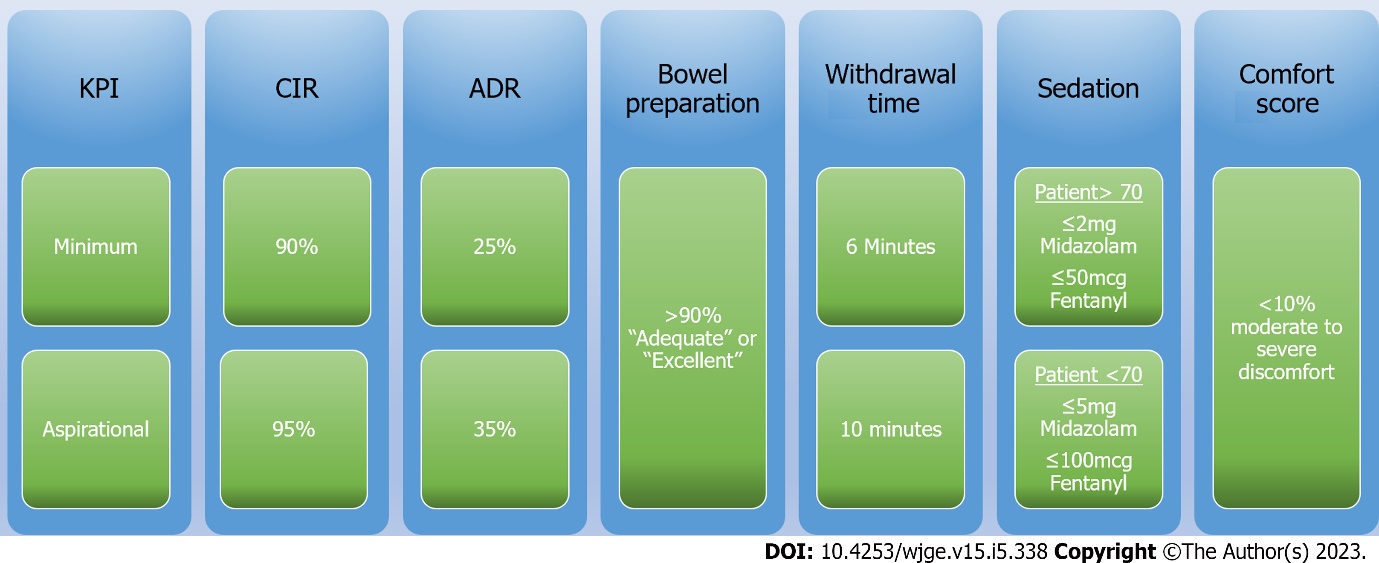 Figure 1 Algorithm for quality indicators in colonoscopy. KPI: Key performance indicators; CIR: Caecal intubation rate; ADR: Adenoma detection rate.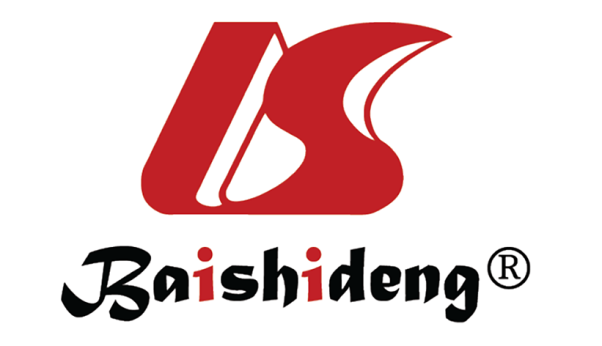 Published by Baishideng Publishing Group Inc7041 Koll Center Parkway, Suite 160, Pleasanton, CA 94566, USATelephone: +19253991568Email: bpgoffice@wjgnet.comHelp Desk: https://www.f6publishing.com/helpdeskhttps://www.wjgnet.com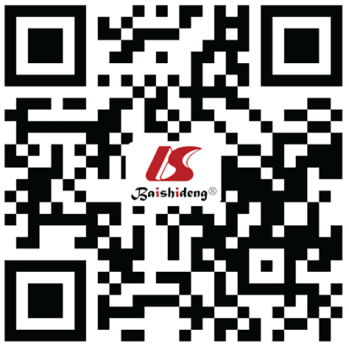 © 2022 Baishideng Publishing Group Inc. All rights reserved.